Základní škola Konstantinovy Lázně, okres Tachov, příspěvková organizaceŠkolní vzdělávací program pro zájmové vzdělávání„Jaro, léto, podzim, zima – v družině je vždy prima“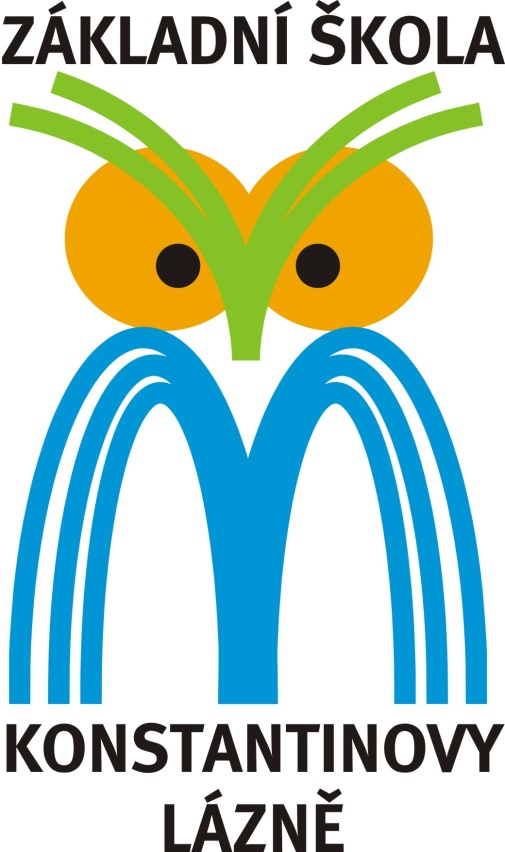 Platnost dokumentu od 1. 2. 2018ObsahIdentifikační údajeCharakteristika školní družinyCíle vzdělávání a klíčové kompetenceDélka a časový plán vzděláváníFormy vzděláváníObsah vzděláváníPodmínky pro vzdělávání žáků se speciálními vzdělávacími potřebami, žáků nadaných a mimořádně nadanýchPodmínky přijímání uchazečů a podmínky průběhu a ukončování vzděláváníPersonální podmínkyMateriální podmínkyEkonomické podmínkyPopis podmínek bezpečnosti práce a ochrany zdravíZveřejnění školního vzdělávacího plánu ŠDIdentifikační údaje Školní družina je součástí základní školy, která má tyto údaje:      Název školy: Základní škola Konstantinovy Lázně, okres Tachov, příspěvková organizace      Adresa : Školní 22, 349 53 Konstantinovy Lázně      Telefon:  škola       	       -  374 625 274               škola mobil   	      -   602 570 104	         školní družina 	      -   374 625 274       Webové stránky : www.zskonstantinovylazne.cz       e-mail: zskonstl@seznam.cz       Číslo účtu: 181 464 102/0300       Ředitelka školy: Mgr. Alena Kaĺavská       Vedoucí vychovatelka: Drahomíra Havlíková       Zřizovatel: Obec Konstantinovy Lázně, Lázeňská 27Charakteristika školní družinyŠkolní družina s kapacitou 50 žáků je součástí málotřídní základní školy. Je tvořena dvěma třídami, z nichž každá má kapacitu 25 dětí. Výchovnou činnost zabezpečuje v každé třídě jedna vychovatelka. Základním prostředkem práce školní družiny je hra, která přináší kladné emoce, navozuje nové zážitky, rozšiřuje vědomosti a dovednosti a obohacuje sebepoznání. Umožňuje činnosti pravidelné a příležitostné výchovné, vzdělávací a zájmové, dále činnosti rekreační, spontánní, odpočinkové  a přípravu na vyučování.První oddělení družiny se nachází v přízemí školy a je určeno pro mladší žáky. Je vybaveno novým nábytkem, hračkami a společenskými hrami, jež se každoročně obměňují či doplňují. Druhé oddělení se nachází v 1. patře budovy a využívá prostory běžné třídy 4. Je určeno pro starší žáky, kteří k volnočasovým aktivitám již nepotřebují hračky a jsou jim zde k dispozici spíše společenské hry a jiné pomůcky pro náročnější aktivity. Ke své činnosti může družina využívat školní zahradu, tělocvičnu a počítačovou učebnu. Lázeňské prostředí a blízkost lesa a louky s hřištěm  umožňuje častý pobyt žáků v přírodě s různým zaměřením – sportovním, přírodovědným, výtvarným apod. Školní družina slouží především žákům 1. – 3. ročníku, v případě volné kapacity ji mohou navštěvovat i starší žáci. Provoz školní družiny se řídí vnitřním řádem, ráno od 6:30 do 7:45 h, odpoledne po skončení vyučování do 16:00.Cíle vzděláváníŠkolní vzdělávací program pro zájmové vzdělávání vychází a čerpá z Rámcového vzdělávacího programu pro základní vzdělávání a  obsahuje následující cíle: umožnit žákům osvojit si strategii učení a motivovat je pro celoživotní učení podněcovat žáky k tvořivému myšlení, logickému uvažování a řešení problémů vést žáky k všestranné, účinné a otevřené komunikaci rozvíjet u žáků schopnosti spolupracovat a respektovat práci a úspěchy vlastní i druhých připravovat žáky k tomu, aby se projevovali jako svébytné, svobodné a zodpovědné osobnosti, uplatňovali svá práva a naplňovali své povinnosti vytvářet u žáků potřebu projevovat pozitivní city v chování, jednání a v prožívání životních situací; rozvíjet vnímavost a citlivé vztahy k lidem, prostředí i k přírodě učit žáky aktivně rozvíjet a chránit fyzické, duševní a sociální zdraví a být za ně odpovědný vést žáky k toleranci a ohleduplnosti k jiným lidem jejich kulturám a duchovním hodnotám, učit je žít společně s ostatními lidmi vhodnými aktivitami napomáhat zapojování zdravotně hendikepovaných žáků a jiných minoritních skupin • pomáhat překonávat bariery kulturní, tělesné a jazykovéKlíčové kompetence K naplňování cílů ŠVP slouží vybavování žáků kompetencemi prostřednictvím volnočasových aktivit. U žáků jsou posilovány tyto kompetence: Kompetence k učení: učí se s chutí, práci dokončí, klade si otázky a hledá na ně odpověď, získané vědomosti dává do souvislosti a uplatňuje je v praktických situacích a dalším učení, poznává smysl a cíl učení, podílí se na plánování, řízení a organizování vlastního učení, dítě vyhledává potřebné informace, stanovuje si cíle a priorityKompetence k řešení problému: všímá si dění kolem sebe, snaží se řešit situace, užívá logické postupy, chápe, že vyhýbání se problému nevede k cíliKompetence komunikativní: vyjadřuje pocity, umí komunikovat, zpracovává a reprodukuje jednoduché texty, formuluje své myšlenky srozumitelně a souvisle, účastní se diskuzí, nebojí se vyjádřit vlastní názor ovládá řeč, vyjadřuje sdělení, myšlenky, otázky a odpovědi vhodně formulovanými větami, kultivovaně komunikuje s vrstevníky i dospělými Kompetence sociální a personální: využívá zkušeností jiných lidí, přijímá hodnocení svých výsledků, pečuje o své fyzické a duševní zdraví, uznává autoritu, umí pracovat v kolektivu, přijímá hodnocení svých výsledku radu i kritiku, samostatně se rozhoduje o svých činnostech, uvědomuje si, že za ně plně odpovídá a nese důsledky, projevuje ohleduplnost, citlivost, rozpozná nevhodné chování, nespravedlnost, agresivitu, šikanu, spolupracuje ve skupině, respektuje jiné, je tolerantní Kompetence občanské: uvědomuje si práva svá i druhých, chová se odpovědně s ohledem na zdravé a bezpečné prostředí Kompetence pracovní: dítě se připravuje na budoucnost v oblasti vzdělání, zručnosti a dovednosti, učí se plánovat, organizovat, řídit a hodnotit, odhaduje rizika svých nápadů, odpovědně přistupuje k úkolům a povinnostem Kompetence k trávení volného času: orientuje se v možnostech trávení volného času, umí si vybírat zájmové činnosti dle vlastních dispozic, rozvíjí své zájmy v organizovaných skupinách i individuálních činnostech, dokáže odmítnout nevhodnou nabídkuDélka a časový plán vzdělávání Školní družina zahrnuje ve svém vzdělávacím cyklu plán vzdělávání žáků 1. stupně základní školy na jeden školní rok. Specifikuje rozdílnost a náročnost práce podle jednotlivých ročníků, tedy psychické a fyzické zdatnosti.Časový plán je rozvržen do čtyř tematických bloků zaměřených na roční období. Témata jsou rozdělena do krátkodobých měsíčních plánů.téma: PodzimZáří – „Spolu a s úsměvem“Říjen – „Do přírody za zvířátky“Listopad – „Kouzlo podzimu“téma : ZimaProsinec – „Cesta za Ježíškem“Leden – „Zimní sportování“Únor – „Karneval“téma: JaroBřezen – „Putování za velikonočním zajíčkem“Duben – „Den Země a probuzení jara“Květen – „Posezení s maminkami“téma: Léto Červen – „Hurá  prázdniny!“Při realizaci časového plánu je přihlédnuto k individuálním potřebám žáků a k podmínkám organizace činností.Formy vzdělávání Jsou naplňovány hrou, výtvarnými, tělovýchovnými a sportovními aktivitami, pozorováním, vyprávěním, dramatizací, zpěvem, tancem, diskusí, prací s odbornou literaturou, dětskou literaturou a časopisy, praktickými činnostmi, výlety, vycházkami, exkurzemi, soutěžemi, prací ve skupinách, individuální prací. Zájmové vzdělávání lze uskutečňovat zejména těmito formami:Pravidelná výchovná, vzdělávací a zájmová činnost           Je dána skladbou činností, kterou vychovatel přizpůsobuje individuálním potřebám             žáků   v průběhu každého dne.Příležitostná výchovná, vzdělávací, zájmová a tematická rekreační činnost v         prostorách ŠD i mimo ně            Zahrnuje všechny mimořádné akce – návštěvy divadelních a filmových   představení,             besedy, exkurze, výchovně-vzdělávací programy, sportovní akce, vánoční a            velikonoční výstavy, oslava Dne dětí, projektové dny, ...Nabídky spontánních činností Spontánní aktivita je praktikována za dozoru vychovatelky tak, aby se dítě mohlo      samostatně projevit a rozhodnout o své činnosti. Vychovatelka zde funguje pouze jako  rádce a dozor. Tato činnost je provozována zejména v ranní družině a  odpolední  klidové  činnosti či pobytu venku.Obsah vzděláváníNavazuje na Školní vzdělávací program a vychází z něj. Spektrum, které nabízejí jednotlivé činnosti, vždy přesahuje rozsah jedné kompetence. Zvolenou aktivitou rozvíjíme a posilujeme skupinu kompetencí. Rozvíjené kompetence doplňujeme ke konkrétním činnostem. Časové rozvržení obsahu: Téma: PODZIM – zahajujeme školní rok, seznamujeme se s prvňáčky, seznamujeme žáky s řády, provozem a bezpečnostními předpisy, domlouváme si pravidla chování, připomínáme si pravidla hygieny, pečujeme o školní zahradu, pozorujeme podzimní přírodu, účastníme se školních sportovních akcí, tvoříme z přírodních materiálů, připomínáme si důležité události (státní svátky, Halloween, dušičky)Tematické okruhy:září – „Spolu a s úsměvem“Výchovná a vzdělávací činnost- vyvození pravidel chování, vzájemných vztahů - zdravení, omlouvání, prosba, úcta, respekt, tykání a vykání, stolování a hygienické návyky- chování na silnici, chování na přechodu, doprava a dopravní značení- připomenutí státního svátku 28.9. – Den české státnostiZájmová činnostpracovní (stavění z konstruk. stavebnic prostorové stavby - silnice, domy, město)estetická (malování a kreslení zážitků z prázdnin, z  vycházek po okolí ZŠ, ilustrace k četbě pohádek)sportovní - závodivé hry, hry s míčem - házení, chytání, se švihadly - přeskok, dopravní soutěžOdpočinková činnost - volné rozhovory s dětmi o nových  zážitcích, poslech čtených pohádek, společenské hry dle výběru dětí, volné hry a kreslení, četba na pokračováníRekreační činnost - vycházky po okolí ZŠ, pozorování přírody, vycházky s  námětovými hrami ve volné přírodě, hudebně pohybové hry, které děti znajíPříprava na vyučování - udržovat pořádek ve školní tašce a na svém místě, sebeobslužná činnost, didaktické hry Klíčové kompetence – sociální a personální, pracovní, občanské a kompetence k trávení volného časuříjen – „Do přírody za zvířátky“Výchovná a vzdělávací činnost - pozorování změn v přírodě, odlet ptáků- připomínka státního svátku 28.10. – Den vzniku ČeskoslovenskaZájmová činnost - pracovní a estetická - výrobky z přírodnin (koláže, malované kameny, prostorové stavby, kreslení a malování podzimu, stavění z konstruktivních stavebnic, šití na panenky, navlékání korálů, tiskátka z brambor), kombinace v oblékání, ilustrace pohádek, podzimní říkadla - přírodovědná (při pobytu venku pozorování zvířat a  odlétajících ptáků, sběr přírodnin, pozorování stromů) - sportovní - závodivé hry na hřišti, hry s míči - házení,  chytání, turistické vycházky do přírody, maškarní rej „Halloween“Odpočinková činnost - poslech pohádek a příběhů s podzimní tematikou, rozhovory s dětmi - individuálně, práce s dětskými časopisy, hry dle vlastního výběru, Rekreační činnost - vycházky do volné přírody, pohybové hry s pravidly (školní zahrada), dramatizace pohádek, tělovýchovné cvikyPříprava na vyučování - omalovánky, dokreslování počtu, hry s písmenky, hádanky, rébusy, křížovky, kreslení, čtení z dětských časopisůKlíčové kompetence – komunikativní, řešení problémů, pracovní, občanskélistopad – „Kouzlo podzimu“Výchovná a vzdělávací činnost - pozorování změn v přírodě, rozdíly mezi stromy jehličnatými a listnatými, příprava zvířátek na zimu- připomínka státního svátku 17.11. – Den boje za svobodu a demokracii – vysvětlení pojmůZájmová činnost - pracovní (sestavování výrobků z přírodnin, výroba a malování draka, lepení, stříhání, výroba bramborových tiskátek) - přírodovědná (výstava nejkrásnějších listů a výrobků) - estetická ( hry s barvami - zapouštění, obtiskávání  vylisovaných listů, práce s fixírkou - foukací fixy, sítka, koláže)- sportovní - zdolávání překážkové dráhy, hry s míči s pravidly, cvičení s hudbou, turistické vycházkyOdpočinková činnost - rozhovory s dětmi, četba na pokračování, stolní společenské hry, hry dle vlastního výběru a přání dětí, práce s knihami v žákovské knihovněRekreační činnost -  vycházky s pohybem (hrou) ve volné přírodě, závodivé hry s pravidly, dramatizace pohádek s maňásky a loutkami, pouštění drakaPříprava na vyučování - opakování a procvičování poznatků formou hádanek a  didaktických her, udržování pořádku ve svých věcech, úklid pomůcek při odchoduKlíčové kompetence  – komunikativní, k řešení problémů, pracovní, občanskéPomůcky k tématu Podzim: knihy, časopisy, encyklopedie, mapy, materiály BESIPu, výtvarné a sportovní potřeby, přírodniny, didaktická technika, společenské hry Cíle:rozšiřování slovní zásoby a vědomostních obzorů vyjasnění vztahu dítě – dospělý vytváření vztahů dětí mezi sebou eliminace nebezpeční na silnici osvojení si metod práce s informacemi rozvoj estetického cítění získávání nových poznatků použitelných v dalším životě Obsah: žáci se naučí orientovat se v prostředí a v mezilidských vztazíchMetody práce: vysvětlování, komunikace, názorné simulace situací, hry, soutěže, kresby, výtvarné techniky, hudba, zpěvFormy: skupinová práce, individuální práce, práce ve dvojicíchVýstup: Žák:pojmenovává dění kolem sebe účelně využívá volný čas citlivě vnímá okolní skutečnosti dokáže vyhledávat informace odpovědně plní svěřené úkoly dává věci do souvislostí dokáže diskutovat Průřezová témata:osobnostní a sociální výchova – pracovní listy, psychosociální a kontaktní hry environmentální výchova Téma: ZIMA– chystáme se na vánoční svátky, zdobíme třídy, vyrábíme dárky, upevňujeme mezilidské vztahy, připomínáme si vánoční tradice, organizujeme mikulášské a vánoční programy, vítáme nový rok, účastníme se školních zimních sportovních akcí, pozorujeme zimní přírodu, otužujeme se pobytem venku, vyrábíme drobné dárečky prosinec – „Cesta za Ježíškem“Výchovná a vzdělávací činnost  adventní a vánoční tradice a obyčeje, mikulášská a vánoční nadílkapozorování stop ve sněhu, pozorování počasí - změny /sníh, déšť, vítr/vánoční vystoupeníZájmová činnost - pracovní - příprava vánoční výzdoby, symbolických dárků, vánočních přání a ozdob - přírodovědná - přírodovědné vycházky, čtení stop ve sněhu - estetická - estetická (chování v kulturním zařízení, návštěva městského muzea, vánoční besídka) malování, kreslení zimní přírody, "Moje  přání", výroba netradičních ozdob a novoročních přání, stavba různých staveb ze sněhu- sportovní - vyprávění a rozhovory o zimních sportech, hry na sněhu, závodivé hry s pravidly (hrát čestně)Odpočinková činnostposlech četby na pokračování, rozhovory s dětmi o jejich zážitcích a přáních, práce s dětskými časopisy, hry se stavebnicemi a hračkami podle vlastního výběru.Rekreační činnostvycházky do přírody podle počasí a sněhu - klouzání, stavění staveb ze sněhu, hry a cvičení ve třídě a v tělocvičně.Příprava na vyučování - opakování a procvičování poznatků při různých didaktických hráchKlíčové kompetence – k učení, pracovní, sociální a personální, komunikativní, k trávení volného časuleden – „Zimní sportování“Výchovná a vzdělávací – vítání nového roku, předsevzetíZájmová činnost - pracovní - výroba krmítka a ptáků z různých materiálů  (krabičky, dřevo, papír, peří) sestavování prostorových staveb z různých konstruktivních stavebnice - přírodovědná - vycházky do přírody spojené s péčí o volně žijící zvířata (sypání do krmítka), rychlení větévek z různých stromů a keřů - estetická - poslech pohádek se zimní tematikou, ilustrace k pohádce, seznamování s novými technikami při vytváření obrázků, dramatizace pohádkového příběhu s maňásky- sportovní - rozhovor o významu sportu pro nás všechny,  sportovní soutěže s různým náčiním (obruče, tyče, míčky), sportování na sněhu, hudebně pohybové hryOdpočinková činnost - rozhovory s dětmi o zážitcích z  vánočních prázdnin, poslech četby na přání, zimní hádanky, stolní a jiné společenské hryRekreační činnost - vycházky - zimní zábavy ( klouzání, sáňkování), při vycházkách prohlubování znalostí o přírodě a její ochraněPříprava na vyučování - četba dětí, péče o učebnice, sešity a jiné pomůckyKlíčové kompetence – komunikativní, pracovní, občanskáúnor – „Karneval“Výchovná a vzdělávací činnost – masopustní zvykyzdravá výživa a zdravý životní stylZájmová činnost - pracovní - lepení, stříhání, výroba masek,  sestavování prostorových staveb z krabic různých velikostí, úklid hraček ve třídě ŠD - přírodovědná - vyprávění o domácích zvířatech, péče o ně a jejich mláďata, jaké zvířátko mám doma, hádanky - estetická - malování, modelování,  dramatizace pohádky- sportovní - závodivé hry v tělocvičně, překonávání  přírodních překážek při vycházce (skok, seskok, přelézání), pohybové hry s pravidlyOdpočinková činnost - práce s dětskými časopisy, individuální rozhovory s dětmi, poslech pohádek z CD, pohádky klasické z videaRekreační činnost - pohybové hry se zpěvem, za příznivého počasí vycházky do přírody, exkurze - domácí zvířata, cvičení s hudbou, hry na hřišti se sněhem Příprava na vyučování - péče o vlastní osobu, úprava oděvu, pořádek v osobních věcech, pečlivostKlíčové kompetence - řešení problémů, komunikativní, pracovní, sociální a personálníPomůcky k tématu Zima: knihy, časopisy, encyklopedie, mapy, výtvarné potřeby, pracovní a výtvarný materiál, didaktická technika, společenské hryCíle:osvojení si metod práce s informacemi rozvoj estetického cítění získávání nových poznatků použitelných v dalším životě rozšiřování znalostí a dovedností využití praktických zkušeností účelné trávení volného času rozvoj pohybu, uvolnění, relaxace rozvoj individuálních schopností Obsah: žáci se naučí orientovat se v prostředí, chránit své zdraví, rozumět svému těluMetody práce: vysvětlování, komunikace, názorné simulace situací, hry, soutěže, kresby, výtvarné techniky, hudba, zpěvFormy: skupinová práce, individuální práce, práce ve věkově smíšených dvojicích a skupináchVýstup: Žák:pojmenovává dění kolem sebe účelně využívá volný čas citlivě vnímá okolní skutečnosti dokáže vyhledávat informace odpovědně plní svěřené úkoly dává věci do souvislostí dokáže diskutovat Průřezová témata:osobnostní a sociální výchova – pracovní listy, psychosociální a kontaktní hry environmentální výchova Téma: JARO– pozorujeme jarní přírodu, pečujeme o venkovní prostory, hrajeme sezónní hry (míčové hry, kuličky...), připomínáme si velikonoční tradice, vyrábíme velikonoční dekorace, slavíme Den Země, vyrábíme dárečky ke Dni matek, bystříme své smysly, navštěvujeme kulturní programybřezen – „Putování za velikonočním zajíčkem“Výchovná a vzdělávací činnostpozorujeme změny v přírodě - mláďata„Březen – měsíc knihy“velikonoční zvyky a obyčejeZájmová činnost- přírodovědná - pozorování změn v přírodě, ochrana přírody, vycházka do lesa a do parku - pozorování-estetická - velikonoční výzdoba, textilní koláže s jarní  tematikou, kreslení tuží a dřívkem, naše rodina, origamy, mandalysportovní - závodivé hry s míčem na hřišti (v tělocvičně), závody v různých disciplínách (běh, skok, hod), delší turistické vycházky do přírodyOdpočinková činnost- hádanky a hlavolamy, rébusy a křížovky, stolní a společenské hry, četba a vyprávění příběhů s dětským hrdinou a o jaruRekreační činnost- vycházky do jarní přírody, hry se švihadly (přeskoky různými způsoby), TV chvilky, delší vycházka podle přání, hraní loutkového divadlaPříprava na vyučování - didaktické hry k procvičení   probírané a probrané látkyKlíčové kompetence  – řešení problémů, pracovníduben –„Probuzení jara a Den Země“Výchovná a vzdělávací činnost – ochrana životního prostředíjarní květiny, léčivé rostlinyfilipojakubská noc – tradice „pálení čarodějnic“dopravní (přecházení vozovky a křižovatky, dopravní soutěž BESIP)Zájmová činnost - pracovní - rozhovory o práci na zahradě, přesazování květin ve třídě, pomáhání při třídění stavebnic a jejich úklidu podle druhu, úklid školní zahrady po zimě- estetická – zpěv, přednes -přírodovědná - pozorování prvních jarních květin (název, barva), pozorování stromů a keřů (pupeny, květy), poznávání druhů stromů- sportovní - rytmická gymnastika v tělocvičně, turistická vycházka, závodivé soutěže a hryOdpočinková činnost  - hry dětí podle vlastního výběru, poslech pohádek na přání, vybarvování tematických omalovánekRekreační činnost - vycházky do jarního parku, zahrady a k potoku (porovnávání rozdílů), seznamování s novými hudebně pohybovými hramiPříprava na vyučování - soutěže a hádanky, hlavolamy,  obrázkové čtení, četba dětíKlíčové kompetence - sociální a personální, pracovní, občanská, k trávení volného časukvěten – „Posezení s maminkami“Výchovná a vzdělávací činnost – připomínka státních svátků 1. a 8.5., Den matekZájmová činnost - pracovní - výroba loutkového divadla z vystřihovánek,  skládanky z papíru, práce s textilem, výroba města z krabic - přírodovědná - jaké nám hrozí nebezpečí v přírodě, naše chování v přírodě, její ochrana, rozhovory při vycházkách do přírody - estetická - obkreslování kůry, (uhel, hlinka), frotáž, kreslení tuží a perem námětů z přírody, kolorování potravinářskými barvami, dramatizace- sportovní - sportovní hry na hřišti, vybíjená, kopaná,  překonávání překážkové dráhy, vycházkyOdpočinková činnost - individuální rozhovory s dětmi, četba dětí, poslech pohádek a příběhu z knih, které si děti přinesou, stolní a společenské hryRekreační činnost - vycházky do přírody, hry v přírodě, hádankyPříprava na vyučování - doplňovačky, hádanky a četba z  dětských časopisůKlíčové kompetence – pracovní, komunikativní, občanskáPomůcky k tématu Jaro: knihy, časopisy, encyklopedie, mapy, výtvarné potřeby, pracovní materiál, didaktická technika, společenské hry, přírodninyCíle:osvojení si metod práce s informacemi rozvoj estetického cítění získávání nových poznatků použitelných v dalším životě rozšiřování znalostí a dovedností využití praktických zkušeností účelné trávení volného času rozvoj individuálních schopností rozvoj slovní zásoby, odborná terminologie Obsah: žáci se naučí používat verbální i neverbální komunikaci, poznávat a chránit přírodu, sžívat se s níMetody práce: vysvětlování, komunikace, názorné simulace situací, hry, soutěže, kresby, výtvarné techniky, hudba, zpěvFormy: skupinová práce, individuální práce, práce ve dvojicích, trojicích Výstup: Žákpojmenovává dění kolem sebe účelně využívá volný čas citlivě vnímá okolní skutečnosti dokáže vyhledávat informace odpovědně plní svěřené úkoly dokáže diskutovat přijímá a plní odpovědně jemu svěřené úkoly pracuje v souvislostech účastní se diskusí a vyjadřuje vlastní názor  Průřezová témata:osobnostní a sociální výchova – pracovní listy, psychosociální a kontaktní hry environmentální výchova Téma: LÉTO– jezdíme na výlety, zlepšujeme svou fyzickou zdatnost (hry se švihadly a obručemi, míčové hry, běhy s překážkami, soutěže obratnosti), pozorujeme letní přírodu, slavíme Den dětí, účastníme se programů školních sportovních akcí a škol v přírodě, loučíme se s páťáky a se školním rokemčerven – „Hurá  prázdniny!“Výchovná a vzdělávací činnost – pečujeme o své zdraví a bezpečnostoslavujeme Den dětíZájmová činnost - pracovní - stavění z konstruktivních stavebnic, stříhání, lepení, skládání z papíru (zvířátka a květiny) - přírodovědná a estetická - lisování lučních květin, výroba herbáře, výroba obrázku ze suchých květin, kreslení a malování na téma "louka"- sportovní - závody v různých disciplínách předávání medailí, dlouhé turistické vycházky s různými hrami a úkoly, tematicky zaměřené soutěžeOdpočinková činnost - četba na přání, stolní společenské hry, vybarvování omalovánek, hry dle výběru dětíRekreační činnost - hry ve volné přírodě, opakování hudebně pohybových her, při vycházce pozorovat změny v okolí školyPříprava na vyučování "Co všechno umím", kvíz, procvičení znalostí dětí, hádankyKlíčové kompetence – komunikativní, pracovníPomůcky: knihy, časopisy, encyklopedie, výtvarné potřeby, pracovní materiálCíle:osvojení si metod práce s informacemi rozvoj estetického cítění získávání nových poznatků použitelných v dalším životě rozšiřování znalostí a dovedností využití praktických zkušeností účelné trávení volného času rozvoj individuálních schopností rozvoj slovní zásoby, odborná terminologie Obsah: žáci se naučí orientaci v přírodě, získají praktické dovednosti při pobytu venku, naučí se komunikovat a spolupracovat při aktivitách a hrách v příroděMetody práce: vysvětlování, komunikace, názorné simulace situací, hry, soutěže, kresby, výtvarné techniky, hudba, zpěvFormy: skupinová práce, individuální práce, práce ve dvojicích, trojicíchVýstup: Žák:pojmenovává dění kolem sebe účelně využívá volný čas citlivě vnímá okolní skutečnosti dokáže vyhledávat informace odpovědně plní svěřené úkoly dokáže diskutovat přijímá a plní odpovědně jemu svěřené úkoly pracuje v souvislostech účastní se diskusí a vyjadřuje vlastní názor Průřezová témata:osobnostní a sociální výchova – pracovní listy, psychosociální a kontaktní hry environmentální výchova Sebeobslužná činnost (platí pro všechna období) - návyky osobní hygieny, základy stolování, zdravení,  poděkování, oslovení, udržovat estetický vzhled školní družiny – úklid hraček a pracovního místa.Podmínky pro vzdělávání žáků se speciálními vzdělávacími potřebami Vzhledem k tomu, že budova školní družiny není bezbariérová, nejsme schopni zajistit prostředí pro děti s poruchami hybnosti – vozíčkáře. Pro ostatní děti s psychickými, fyzickými či kombinovanými vadami jsme schopni zajistit tyto podmínky: proškolení vychovatelky v dané oblasti dostatečné personální zajištění aktivit eliminace situací, ve kterých by došlo ke zranění integrovaného žáka zajistit speciální didaktické a kompenzační pomůcky vymezit formy integrace spolupracovat s rodiči či jinými zákonnými zástupci využívat poradenské pomoci psycholožky PPP, SPC  informovat odbornou i laickou veřejnost o nabídce integrace Ve školní družině se vzdělávají i žáci s přiznanými podpůrnými opatřeními, kterým je věnována zvýšená péče a v případě potřeby speciální péče dle druhu jejich postižení. Pokud je žákovi přidělen asistent pedagoga i pro zájmové vzdělávání, probíhá péče o žáka ve spolupráci vychovatel – asistent pedagoga – třídní učitel. Odpovědnost za poskytování podpůrných opatření doporučených žákovi ŠPZ  v průběhu zájmového vzdělávání je na vychovateli ŠD. Stěžejními metodami jsou:respektování pracovního tempa žáků a poskytování dostatečného času k zvládnutí úkolůstřídání forem a činností , zařazování kratších a  častějších přestávekkooperace a spolupráce s ostatními žákyMezi podmínky vzdělávání žáků se speciálními vzdělávacími potřebami patří i vytváření podmínek pro rozvoj nadaných a mimořádně nadaných dětí. Jsou to tyto možnosti: aktivity zaměřené na rozvoj tvořivosti, spolupráce, vztahu a sociální a emocionální inteligence možnost a způsob zařazení účastníka do aktivit primárně určených vyšším věkovým skupinám odborná připravenost pedagogických pracovníků Podmínky přijímání uchazečů a podmínky průběhu a ukončování vzdělávání Na základě řádně vyplněné a odevzdané přihlášky je žák zařazen do zájmového vzdělávání. Vztahují se na něj veškerá práva a povinnosti účastníka zájmového vzdělávání na našem zařízení (dle platných právních předpisů). Předčasné ukončení zájmového vzdělávání musí být provedeno písemným prohlášením zákonných zástupců účastníků vzdělávání. O přijetí do ŠD rozhoduje ředitelka školy na základě písemné přihlášky.Přijímání žáků k zájmovému vzdělávání je obecně platnými předpisy ohraničeno jen věkem či návazností na školní docházku: Činnost ŠD je určena primárně pro žáky 1. – 3. ročníku, u žáků 4. a 5. ročníku je dávána přednost dojíždějícím žákům.Do ŠD je dítě přihlašováno vždy jen na jeden školní rok. Dokad o ukončení školního roku ve školní dužině se nevydává. Činností vykonávaných školní družinou se mohou účastnit i žáci, kteří nejsou přijati k pravidelné docházce a to v případě, že není naplněna kapacita.Po projednání se zřizovatelem se činnost v době všech školních prázdnin přerušuje. V době mimořádných prázdnin nebo mimořádného volna je činnost školní družiny zajištěna, s případným omezením dle pokynů hygienika. Podrobné podmínky docházky do školní družiny upravuje vnitřní řád.Personální podmínky Provoz zajišťují dvě vychovatelky v jednotlivých oddělení ŠD dle kapacity pro daný školní rok a dle rozhodnutí ředitelky školy o počtu žáků ve ŠD. Maximální počet žáků na jednu vychovatelku je z důvodů hygienických a bezpečnostních  při všech činnostech 25 žáků. Zájmové vzdělávání je zajištěno kvalifikovanými vychovatelkami, které si prohlubují vzdělávání v akreditovaných kurzech nebo samostudiem Materiální podmínky Školní družina má k dispozici vlastní hernu (v případě provozu dvou oddělení je využívána běžná třída v mezipatře), z které je přímý vchod do oplocené zahrady se zahradním domkem, vzrostlými stromy a dřevěnými komponenty – pergola, čtyři sezení, hrací prvky. Herna je vybavena podle hygienických požadavků na prostory a provoz zařízení a provozoven pro výchovu a vzdělávání dětí a mladistvých. Vybavenost umožňuje práci u stolu i eventuální hru na koberci. Stolní hry, stavebnice a hračky jsou průběžně obměňovány dle potřeb a zájmu žáků. Vychovatelky mohou využívat didaktickou techniku a další materiálně – technické vybavení školy, včetně sportovních a výtvarných potřeb. Ekonomické podmínkyÚplata za zájmové vzdělávání je stanovena ve výši  100,- Kč měsíčně. Vybraná částka je používána pro potřeby spojené s provozem školní družiny.Pokud zákonný zástupce žáka docházku  ve školní družině předčasně (na základě písemné žádosti) ukončí  v průběhu školního roku, jsou mu v případě předplatného finanční prostředky za úplatu vráceny od následujícího měsíce po oznámení ukončení docházky.Bližší podmínky úplaty za zájmové vzdělávání jsou upraveny ve vnitřním řádu školní družiny.Popis podmínek bezpečnosti práce a ochrany zdraví Podmínky pro hygienické a bezpečné působení vhodná struktura činnosti a skladba zaměstnání – vychovatelka vybírá věkově přiměřenou činnost, při které nedojde ke zranění dítěte stravovací návyky a pitný režim – vychovatelka dbá na hygienu a kulturu stolování, dohlíží nad pitným režimem dětí  zdravé prostředí – podle platných norem - vlastní vybavené prostory, odpovídající světlo, teplo, bezhlučnost, čistota, větrání, vhodný nábytek, hygienické vybavení prostorů) bezpečné pomůcky – vychovatelka dbá na používání věkově přiměřených pomůcek ochrana před úrazy a eliminace nebezpečných situací – vychovatelka eliminuje možné úrazy proškolením na začátku školního roku a opakováním během školního roku. Svým pedagogickým působením neustále nabádá k dodržování bezpečnosti, děti má neustále v zorném poli. bezpečnost silničního provozu – mimo budovy ZŠ a ŠD zodpovídá vychovatelka za 25 dětí. Děti jsou na začátku roku poučeny o bezpečnosti silničního provozu, během roku je poučení opakováno. Pokud dojde k situaci, že se počet dětí navýší nad 25, je pověřena doprovodem dětí další osoba. dostupnost prostředků první pomoci – školní družina je vybavena dostupně umístěnou lékárničkou PPPsycho-sociální podmínky pohoda prostředí a příznivé sociální klima – vychovatelka vede k otevřenosti a partnerství v komunikaci, úctě, toleranci, uznání, empatii a pomoci druhému respektování potřeb jedince – vychovatelka organizuje činnost vycházející ze zájmů účastníků věková přiměřenost a motivující hodnocení – vychovatelka respektuje individualitu dětí, hodnotí v souladu s jejich možnostmi ochrana před násilím, šikanou a dalšími rizikovými jevy – vychovatelka se pedagogickým působením snaží zabránit rizikovému chováníspoluúčast na životě zařízení – vychovatelka preferuje společné plánování činnosti, vlastní podíl dětí na případném řízení a následním hodnocení včasná informovanost – vychovatelka včas informuje děti a jejich zákonné zástupce o činnostech ve školní družině Zveřejnění školního vzdělávacího plánu ŠDveřejně přístupná nástěnka webové stránky školy možnost nahlížení a pořizování opisů a výpisů ŠVP pro zájmové vzdělávání byl schválen pedagogickou radou dne: 24.1.2018                                                              školskou radou dne: 30.1.2018Platnost ŠVP   od    1.2.2018                                     Drahomíra Havlíková                                                             Mgr. Alena Kaĺavská                                                                           vedoucí  vychovatelka                                                                  ředitelka školy                                                                     